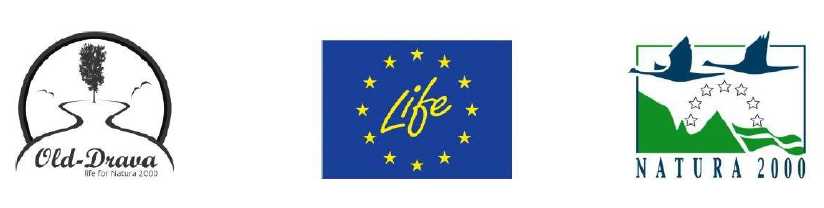 Action D1Water gauges  
Photo Documentation 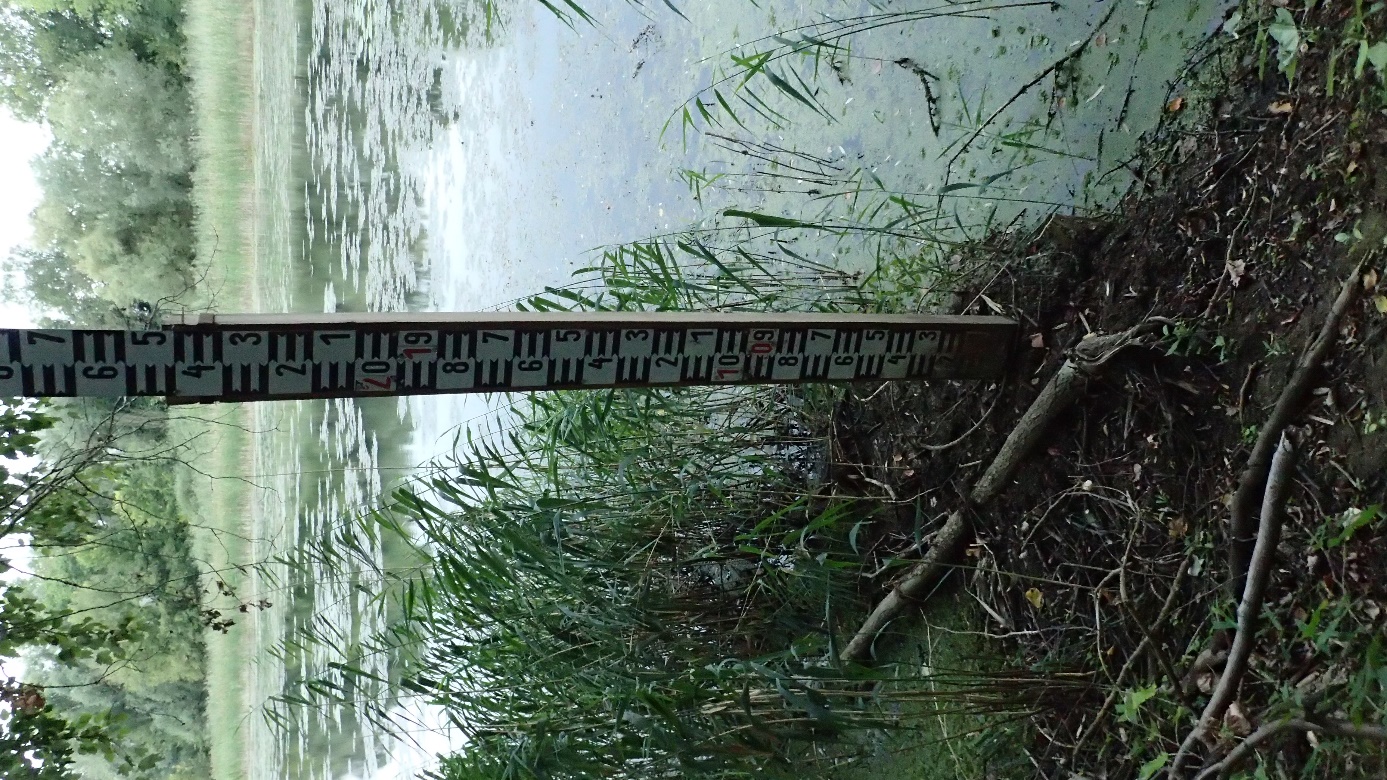 Gauge at “Csónakkikötő”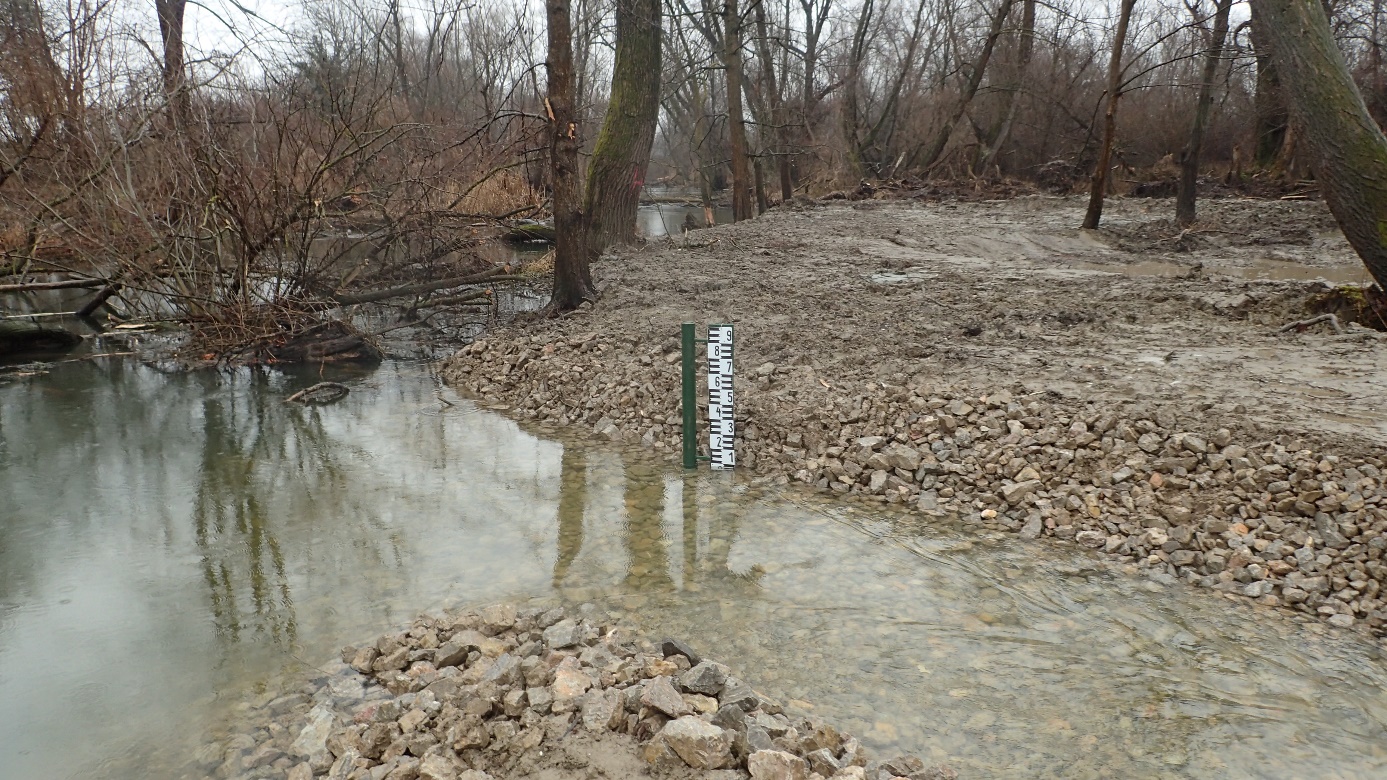 Gauge at the upstream section of fishpath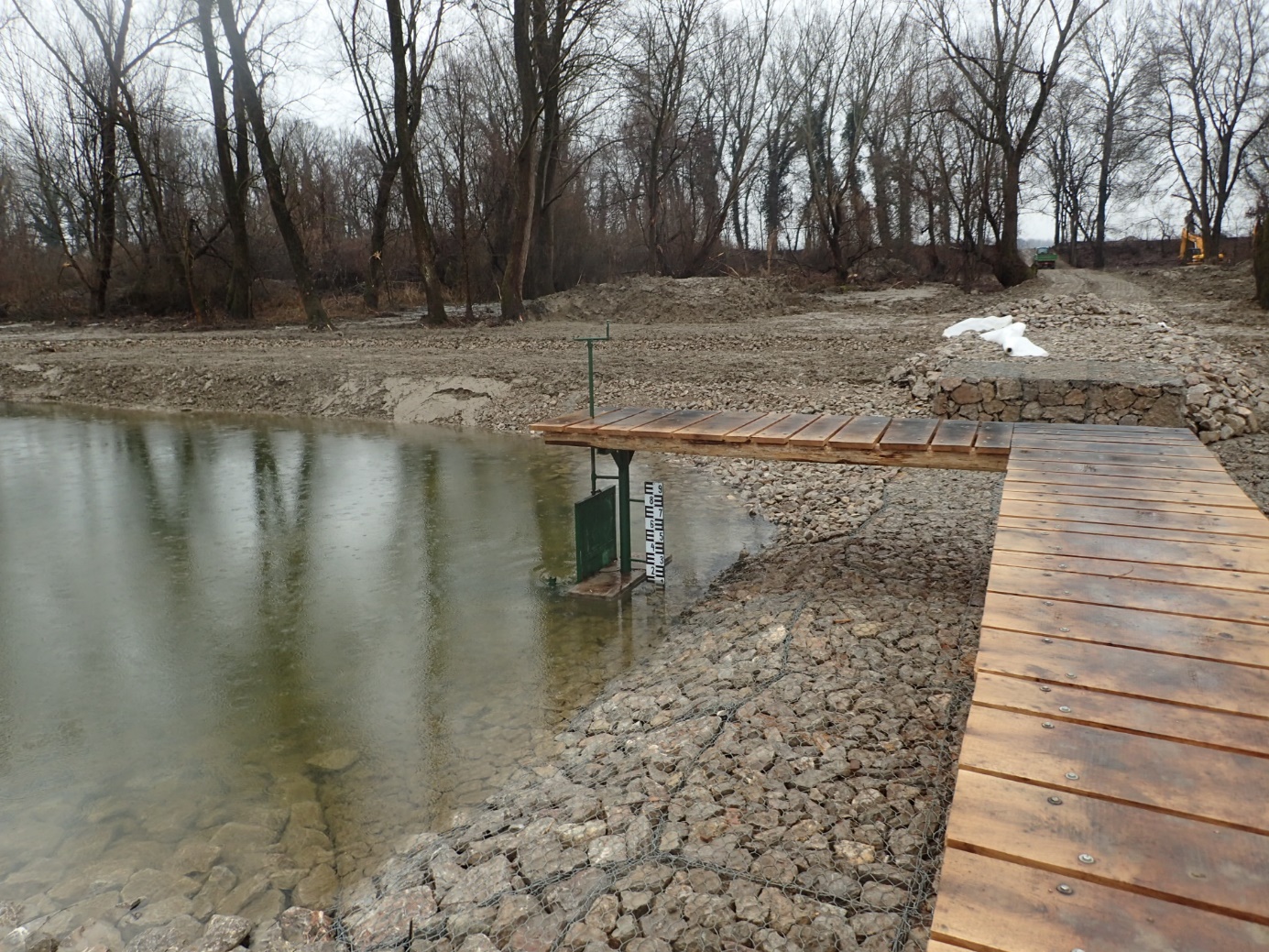 Gauge on bottomweir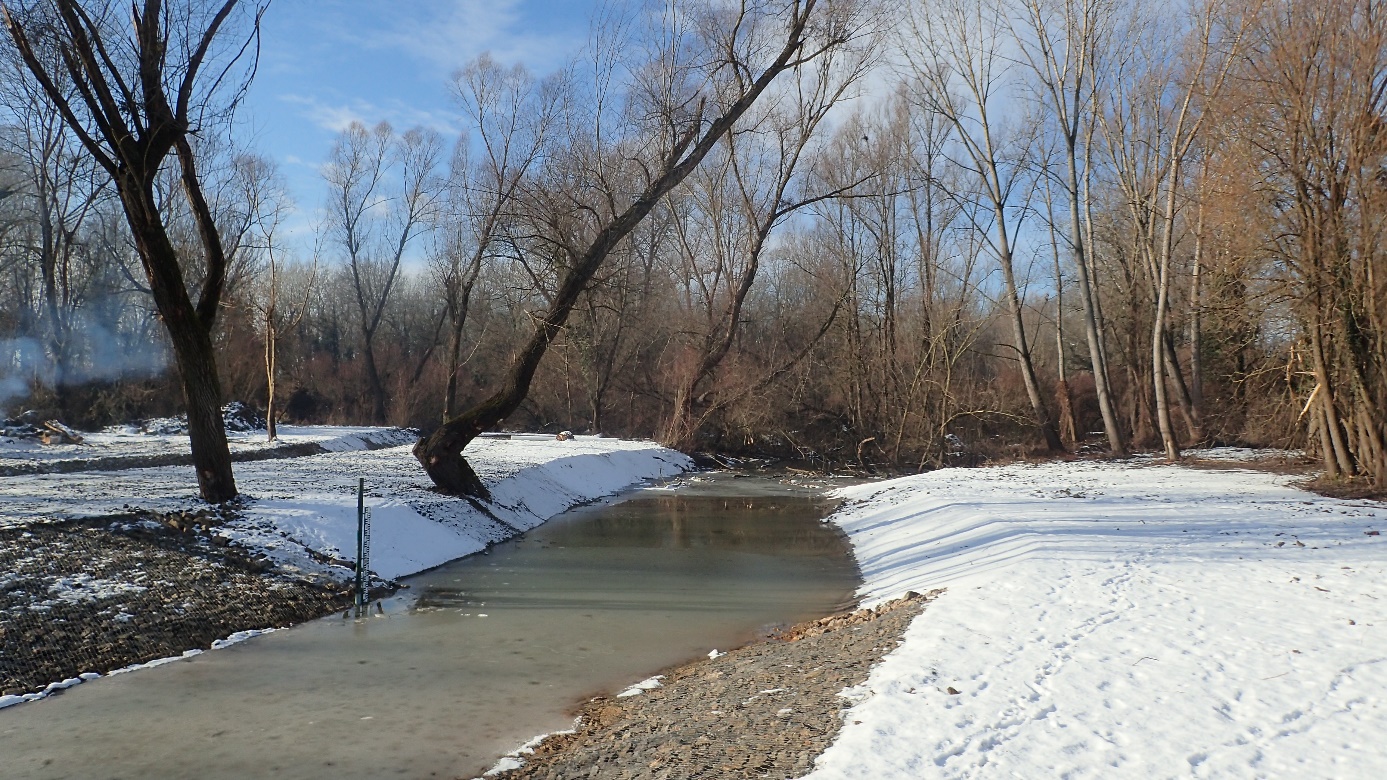 Gauge at downstream section of bottomweir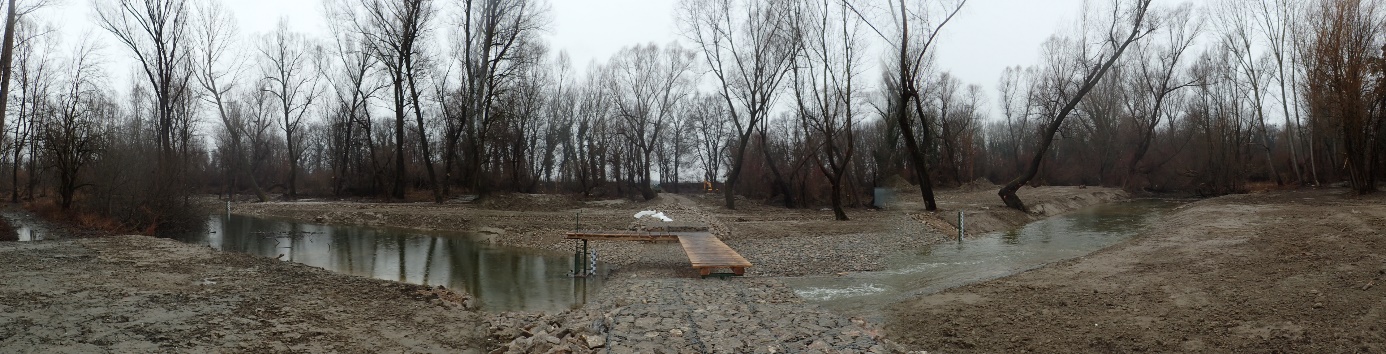 Location of three gauges at the bottomweir 